配 偶 者 の 出 産 に 伴 う 申 出 書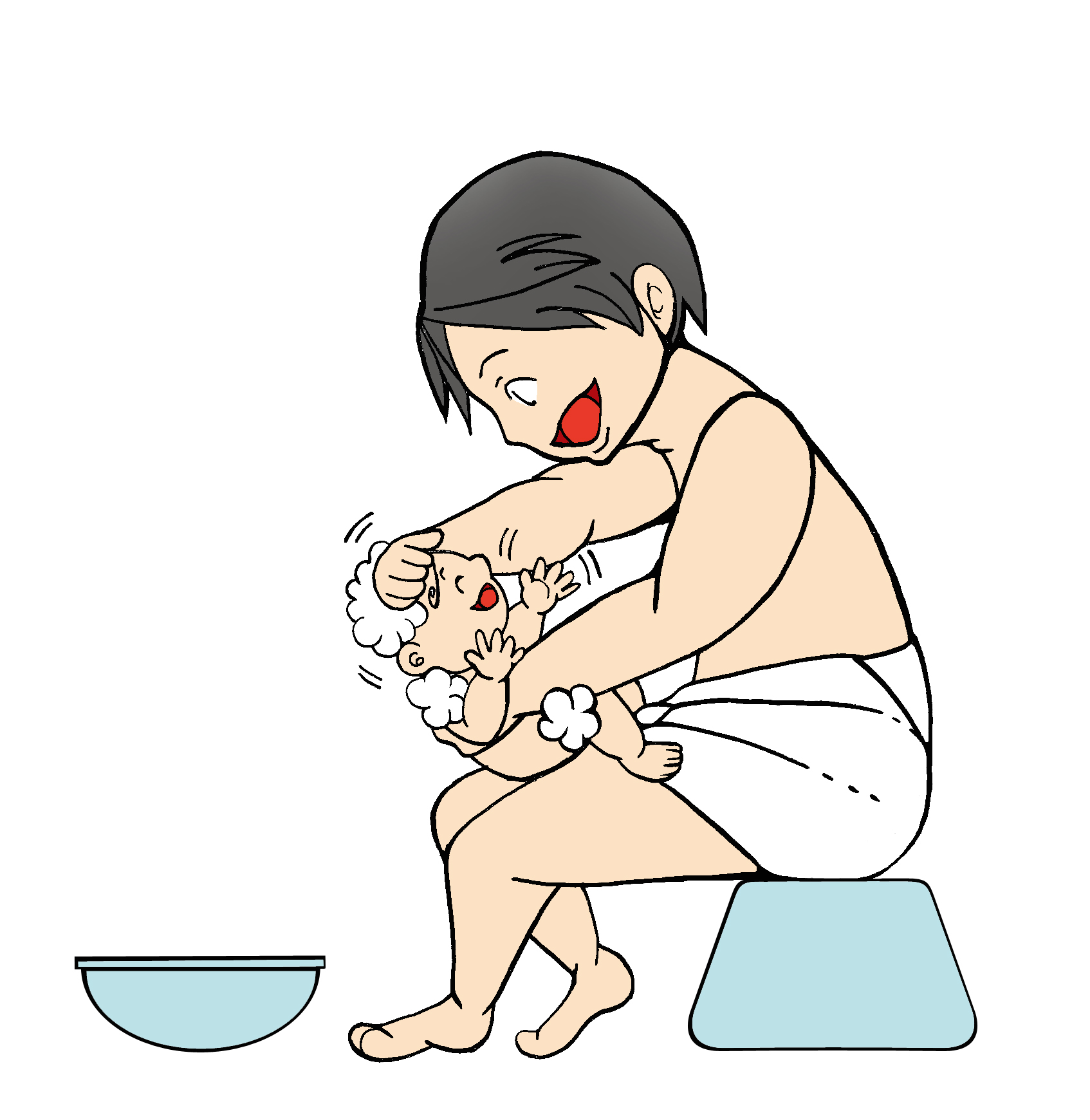 ●このカードは、男性職員から配偶者に出産の予定があると申出があった場合に作成します。　　　　　　●１度の出産につき１枚として職員毎に管理してください。●職員に配置換があれば新しい所属に引継ぎ、小学校３年生が終わるまで、所属の管理者において管理してください。部分休業の取得等、複数回の取得がある場合は、概ねの始期と終期がわかるように記載してください。（★）について、それぞれ取得する場合は、１日を通じて２時間以内上記以外に家族看護等休暇（特別休暇）等もありますが、休暇等の制度の概要については、「仕事と子育ての両立のためのサポートハンドブック」を御覧ください。　　　　　　　　　　　　　　　　　　　　　　　　　　　　　申出年月日申出年月日職員の氏名職員の氏名職員の氏名子どもの氏名子どもの氏名子どもの氏名特　記　事　項（職員から申出のあったことなど）年　　月　　日年　　月　　日特　記　事　項（職員から申出のあったことなど）出産予定日出産予定日出　産　日３歳の誕生日３歳の誕生日６歳の誕生日６歳の誕生日９歳の誕生日年　　月　　日年　　月　　日年　　月　　日年　　月　　日年　　月　　日年　　月　　日年　　月　　日年　　月　　日配偶者の就労状態等配偶者の就労状態等配偶者の就労状態等配偶者の就労状態等配偶者の就労状態等配偶者の就労状態等配偶者の就労状態等配偶者の就労状態等□公務員　□公務員以外の被雇用者（□フルタイム　□フルタイム以外）　□無職　　□その他（　　　　　　　　）□公務員　□公務員以外の被雇用者（□フルタイム　□フルタイム以外）　□無職　　□その他（　　　　　　　　）□公務員　□公務員以外の被雇用者（□フルタイム　□フルタイム以外）　□無職　　□その他（　　　　　　　　）□公務員　□公務員以外の被雇用者（□フルタイム　□フルタイム以外）　□無職　　□その他（　　　　　　　　）□公務員　□公務員以外の被雇用者（□フルタイム　□フルタイム以外）　□無職　　□その他（　　　　　　　　）□公務員　□公務員以外の被雇用者（□フルタイム　□フルタイム以外）　□無職　　□その他（　　　　　　　　）□公務員　□公務員以外の被雇用者（□フルタイム　□フルタイム以外）　□無職　　□その他（　　　　　　　　）□公務員　□公務員以外の被雇用者（□フルタイム　□フルタイム以外）　□無職　　□その他（　　　　　　　　）配偶者出産休暇３日間（入院等の日から出産日の2週間後まで）３日間（入院等の日から出産日の2週間後まで）３日間（入院等の日から出産日の2週間後まで）予定予定月　　日～　　月　　日の間に３日間月　　日～　　月　　日の間に３日間配偶者出産休暇３日間（入院等の日から出産日の2週間後まで）３日間（入院等の日から出産日の2週間後まで）３日間（入院等の日から出産日の2週間後まで）実績実績日　　　時間日　　　時間男性の育児参加休暇５日間（出産予定日の８週間前から出産日の８週間後）５日間（出産予定日の８週間前から出産日の８週間後）５日間（出産予定日の８週間前から出産日の８週間後）予定予定月　　日～　　月　　日の間に５日間月　　日～　　月　　日の間に５日間男性の育児参加休暇５日間（出産予定日の８週間前から出産日の８週間後）５日間（出産予定日の８週間前から出産日の８週間後）５日間（出産予定日の８週間前から出産日の８週間後）実績実績日　　　時間日　　　時間育児休業３歳の誕生日の前日まで３歳の誕生日の前日まで３歳の誕生日の前日まで予定予定年　　月　　日～　　　年　　月　　日年　　月　　日～　　　年　　月　　日育児休業３歳の誕生日の前日まで３歳の誕生日の前日まで３歳の誕生日の前日まで実績実績年　　月　　日～　　　年　　月　　日年　　月　　日～　　　年　　月　　日部分休業１日２時間、３０分単位（★）（小学校就学の始期まで）１日２時間、３０分単位（★）（小学校就学の始期まで）１日２時間、３０分単位（★）（小学校就学の始期まで）予定予定年　　月　　日～　　　年　　月　　日年　　月　　日～　　　年　　月　　日部分休業１日２時間、３０分単位（★）（小学校就学の始期まで）１日２時間、３０分単位（★）（小学校就学の始期まで）１日２時間、３０分単位（★）（小学校就学の始期まで）実績実績年　　月　　日～　　　年　　月　　日年　　月　　日～　　　年　　月　　日育児短時間勤務3時間55分勤務週5日等（小学校就学の始期まで）3時間55分勤務週5日等（小学校就学の始期まで）3時間55分勤務週5日等（小学校就学の始期まで）予定予定年　　月　　日～　　　年　　月　　日年　　月　　日～　　　年　　月　　日育児短時間勤務3時間55分勤務週5日等（小学校就学の始期まで）3時間55分勤務週5日等（小学校就学の始期まで）3時間55分勤務週5日等（小学校就学の始期まで）実績実績年　　月　　日～　　　年　　月　　日年　　月　　日～　　　年　　月　　日子育て支援部分休暇１日２時間以内の30分単位の時間（★）（小学校１年生から小学校３年生まで）１日２時間以内の30分単位の時間（★）（小学校１年生から小学校３年生まで）１日２時間以内の30分単位の時間（★）（小学校１年生から小学校３年生まで）予定予定年　　月　　日～　　　年　　月　　日年　　月　　日～　　　年　　月　　日子育て支援部分休暇１日２時間以内の30分単位の時間（★）（小学校１年生から小学校３年生まで）１日２時間以内の30分単位の時間（★）（小学校１年生から小学校３年生まで）１日２時間以内の30分単位の時間（★）（小学校１年生から小学校３年生まで）実績実績年　　月　　日～　　　年　　月　　日年　　月　　日～　　　年　　月　　日育児休暇１日２回、それぞれ45分（★）（配偶者が養育していない場合で生後１年６月に達しない子の養育）１日２回、それぞれ45分（★）（配偶者が養育していない場合で生後１年６月に達しない子の養育）１日２回、それぞれ45分（★）（配偶者が養育していない場合で生後１年６月に達しない子の養育）予定予定年　　月　　日～　　　年　　月　　日年　　月　　日～　　　年　　月　　日育児休暇１日２回、それぞれ45分（★）（配偶者が養育していない場合で生後１年６月に達しない子の養育）１日２回、それぞれ45分（★）（配偶者が養育していない場合で生後１年６月に達しない子の養育）１日２回、それぞれ45分（★）（配偶者が養育していない場合で生後１年６月に達しない子の養育）実績実績年　　月　　日～　　　年　　月　　日年　　月　　日～　　　年　　月　　日早出遅出勤務１時間の範囲内（１月以上６月以下）１時間の範囲内（１月以上６月以下）１時間の範囲内（１月以上６月以下）予定予定年　　月　　日～　　　年　　月　　日年　　月　　日～　　　年　　月　　日早出遅出勤務１時間の範囲内（１月以上６月以下）１時間の範囲内（１月以上６月以下）１時間の範囲内（１月以上６月以下）実績実績年　　月　　日～　　　年　　月　　日年　　月　　日～　　　年　　月　　日